В дополнение к информации, содержащейся в Документе 3, имею честь представить Конференции, в приложении, кандидатуру:г-на Брюса ГРЕЙСИ (Канада)на пост заместителя Генерального секретаря Международного союза электросвязи.	Д-р Хамадун И. ТУРЕ
	Генеральный секретарьПриложение: 1Министерство промышленности Канады12 ноября 2013 годаД-ру Хамадуну И. Туре
Генеральному секретарю
Международного союза электросвязиPlace des NationsGeneva, SwitzerlandУважаемый г-н Генеральный секретарь,Ссылаясь на Ваше Циркулярное письмо №165 от 21 октября 2013 года, и в соответствии с п. 170 Общего регламента конференций имею честь сообщить, что правительство Канады выдвигает д-ра Брюса Грейси в качестве кандидата на пост заместителя Генерального секретаря Международного союза электросвязи (МСЭ) на выборах, которые состоятся в ходе Полномочной конференции 2014 года в Пусане, Республика Корея. Д-р Грейси имеет более 30 лет опыта работы по вопросам политики в области международной электросвязи, за время которой он занимал ряд руководящих должностей в Союзе и правительстве Канады. Благодаря своему знанию МСЭ и приверженности идее эффективности, подотчетности и прозрачности Союза, он идеально подходит на должность заместителя Генерального секретаря.С уважением,[оригинал подписан]Памела МиллерГенеральный директор Отделения по политике в области электросвязиМинистерства промышленности КанадыБРЮС АЛАН ГРЕЙСИ Кандидат на пост заместителя Генерального секретаря 
на выборах в МСЭ 2014 года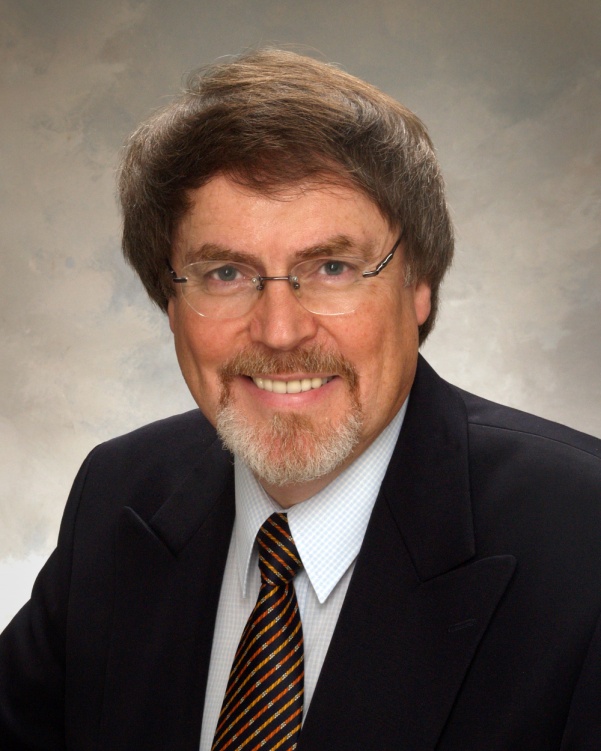 ОБРАЗОВАНИЕ•	Доктор философии – Университет Макмастер (1976 г.).•	Магистр искусств – Университет Макмастер (1972 г.).•	Бакалавр искусств (диплом с отличием) – Университет Трент (1969 г.).ОПЫТ РАБОТЫСо времени приема на работу в 1975 году в Департамент связи Канады/Министерство промышленности Канады, включая прикомандирование к Департаменту связи правительства Австралии в 1984–1986 годах, в его обязанности, в значительной степени, входила деятельность, связанная с подготовкой и участием в конференциях, ассамблеях и собраниях МСЭ. Краткие сведения об этой деятельности приведены в разделе о деятельности на национальном уровне, связанной с МСЭ.Ниже приводятся краткие сведения о выполнении на международном уровне обязанностей, связанных с работой трех Секторов МСЭ, а также о работе, относящейся к руководству этой организацией.ДЕЯТЕЛЬНОСТЬ НА МЕЖДУНАРОДНОМ УРОВНЕ, СВЯЗАННАЯ С МСЭ	Деятельность, связанная с руководством•	Советник от Канады, 1997 год – по настоящее время, Совет МСЭ •	Председатель Рабочей группы Совета по финансовым и людским ресурсам, 1999 год – по настоящее время•	Председатель Комитета по администрированию и управлению, Полномочная конференция 2010 года•	Председатель Совета МСЭ, 2006 год•	Председатель Финансового комитета, Полномочная конференция 2002 года•	Председатель Постоянного комитета по финансам, 1999–2002 годы, Совет МСЭ•	Заместитель Председателя (Финансовые вопросы) Рабочей группы по реформированию МСЭ, 1999–2000 годы•	Сопредседатель Комитета 7 (Общие вопросы управления), Полномочная конференция 1998 года	Сектор радиосвязи•	Председатель Рабочей группы пленарного заседания по Статье 15 (Помехи), Всемирная конференция радиосвязи 2012 года •	Председатель Ассамблеи радиосвязи, 2007 год•	Председатель Редакционного комитета, Региональная конференция радиосвязи 1988 года, Рио-де-Жанейро•	Председатель Комитета по программе работы, Пленарная ассамблея МККР 1990 года•	Заместитель Председателя, Ассамблея радиосвязи 1997 года•	Председатель Консультативной группы по радиосвязи (КГР), 2000–2007 годы•	Председатель Комитета по бюджетному контролю, ряд ассамблей радиосвязи и всемирных конференций радиосвязи	Сектор стандартизации электросвязи •	Председатель Консультативной группы по стандартизации электросвязи (КГСЭ), 2010 год – по настоящее время•	Заместитель Председателя Комитета 3 (Методы работы), Всемирная ассамблея по стандартизации электросвязи 2012 года и Председатель Рабочей подгруппы по Резолюции 67 ("Использование в Секторе стандартизации электросвязи МСЭ языков Союза на равной основе")•	Ведущий сессии 4 (Совместная деятельность), Глобальный симпозиум по стандартам 2012 года•	Председатель Комитета по бюджетному контролю, ряд всемирных ассамблей по стандартизации электросвязи	Сектор развития электросвязи •	Председатель Рабочей группы пленарного заседания (Стратегический план МСЭ-D и Дохинская декларация), Всемирная конференция по развитию электросвязи 2006 года•	Председатель Комитета по бюджетному контролю, ряд Всемирных конференций по развитию электросвязи	Всемирная конференция по международной электросвязи •	Председатель Комитета по бюджетному контролю 	Общие вопросы•	Председатель Группы Содружества по МСЭ, 2006–2012 годы•	Председатель Седьмого симпозиума МСЭ по вопросам ИКТ, окружающей среды и изменения климата, 2012 годДЕЯТЕЛЬНОСТЬ НА НАЦИОНАЛЬНОМ УРОВНЕ, СВЯЗАННАЯ С МСЭ•	Председатель подготовительных комитетов Канады по участию во Всемирных конференциях радиосвязи МСЭ (ВАРК-92; ВКР-93; ВКР-95; ВКР-97; ВКР-2000; ВКР-03; ВКР-07; ВКР-12)•	Председатель подготовительных комитетов Канады по участию в Ассамблеях радиосвязи МСЭ (АР-93; АР-95; АР-97; АР-2000; АР-03; АР-07; АР-12)•	Председатель Исполнительного комитета Национальной организации Канады (CNO) по Сектору радиосвязи МСЭ (МСЭ-R)•	Председатель Руководящего комитета CNO по Сектору стандартизации электросвязи МСЭ (МСЭ-T)•	Председатель Консультативного комитета CNO по Сектору развития электросвязи МСЭ (МСЭ-D)•	Председатель подготовительных комитетов Канады по участию во Всемирных конференциях по развитию электросвязи МСЭ (ВКРЭ-98, ВКРЭ-02, ВКРЭ-06, ВКРЭ-10)•	Председатель Подготовительного комитета CNO по участию в Полномочной конференции МСЭ (ПК-98, ПК-02, ПК-06, ПК-10)•	Председатель Подготовительного комитета Канады по участию во Всемирной конференции по международной электросвязи•	Председатель Подготовительного комитета CNO и правительственных и отраслевых организаций по участию во Всемирных форумах по политике в области электросвязи (ВФПЭ-1998, ВФПЭ-2001, ВФПЭ-2009, ВФПЭ-2013)	Обязанности по руководству делегациями на конференциях, собраниях и ассамблеях МСЭ•	Заместитель руководителя делегации Канады на Всемирных конференциях радиосвязи (ВАРК-88; РАРК-88; ВАРК-92; ВКР-93; ВКР-95; ВКР-97; ВКР-2000; ВКР-03; ВКР-07; ВКР-12)•	Руководитель делегации на Ассамблеях радиосвязи (АР-95; АР-97; АР-2000; АР-03; АР-07; АР-12)•	Заместитель руководителя делегации на Полномочных конференциях (ПК-98; ПК-02; ПК-06; ПК-10)•	Заместитель руководителя делегации на Всемирных конференциях по развитию электросвязи (ВКРЭ-98; ВКРЭ-02; ВКРЭ-06; ВКРЭ-10)•	Заместитель руководителя делегации на Всемирной конференции по стандартизации электросвязи (1996 г.); Всемирных ассамблеях по стандартизации электросвязи (ВАСЭ-2000; ВАСЭ-2004; ВАСЭ-2008; ВАСЭ-2012)ВЛАДЕНИЕ ЯЗЫКАМИ:•	английский (письменный, чтение и разговорный) – отлично•	французский (письменный, чтение и разговорный) – на высоком уровне•	испанский (письменный, чтение и разговорный) – совершенствуетсяНАГРАДЫ•	Служебная награда за деятельность в области международной электросвязи, Зал славы отрасли электросвязи Канады, 2010 год•	Золотая медаль МСЭ, Председатель Ассамблеи радиосвязи МСЭ (2007 г.)•	Серебряная медаль МСЭ, Председатель Совета МСЭ (2006 г.)•	Различные награды Министерства промышленности Канады за руководство работой и участие в работе команды старших руководителей, отвечающих за конференции и ассамблеи МСЭЛИЧНЫЕ ДАННЫЕ:Гражданство:	КанадаСемейное положение:	женат, имеет двоих детей.______________Полномочная конференция (ПК-14)
Пусан, 20 октября – 7 ноября 2014 г.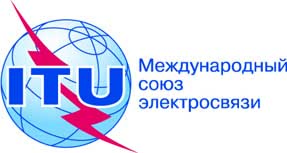 ПЛЕНАРНОЕ ЗАСЕДАНИЕДокумент 13-RПЛЕНАРНОЕ ЗАСЕДАНИЕ15 ноября 2013 годаПЛЕНАРНОЕ ЗАСЕДАНИЕОригинал: английскийЗаписка Генерального секретаряЗаписка Генерального секретарякандидатура на пост заместителя генерального секретарякандидатура на пост заместителя генерального секретаря